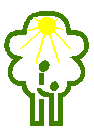 PROCEDURY BEZPIECZEŃSTWA W CZASIE EPIDEMII SARS – COV – 2II. PROCEDURY DLA NAUCZYCIELI REALIZUJĄCYCH ZRWI W DOMU UCZNIAPrzed udaniem się na zajęcia do domu ucznia nauczyciel zgłasza telefonicznie lub w inny zdalny sposób zamiar prowadzenia zajęć z uczniem.Na etapie zgłoszenia przeprowadzany jest wywiad.Drogą telefoniczną lub mailową nauczyciel powinien zadać pytania z ankiety (załącznik nr 1 - Ankieta).Telefoniczny wywiad epidemiologiczny powtarzany jest przed każdą wizytą
u ucznia w domu.Na podstawie wywiadu nauczyciel decyduje, czy może przeprowadzić zajęcia.Każdy nauczyciel powinien mieć zapewnione środki ochrony indywidualnej to jest: maseczki lub okulary ochronne (przyłbice), rękawiczki jednorazowe,
w razie potrzeby inny dodatkowy sprzęt ochronny. Nauczyciel powinien być zaopatrzony również w odzież ochronną (jednorazową), zmienianą po każdej wizycie, a w przypadku środków wielorazowych skuteczną ich dezynfekcję. Nauczyciel nie może posiadać zegarka ani biżuterii na rękach.Nauczyciel jest wyposażony w środki do dezynfekcji.Podczas wizyty nauczyciela w domu ucznia wszystkie osoby przebywające
w pomieszczeniu, gdzie prowadzone są zajęcia, mają zasłonięte usta i nos lub powinny przebywać w innym pomieszczeniu (nie dotyczy uczniów).Przybory, sprzęt, zabawki używane podczas zajęć należy zdezynfekować przed i po zakończeniu pracy z uczniem.Opiekun będący z dzieckiem przed i po kontakcie z twarzą, szyją ucznia, rurką tracheostomijną, wytarciu śliny czy innej wydzieliny, zmianie pieluchy, myje ręce mydłem i dezynfekuje je. Opiekun zobowiązany jest do zapewnienia kosza na środki ochrony osobistej przy wyjściu z domu.Rodzic zobowiązany jest do zaakceptowania powyższej procedury.